Curriculum Vitae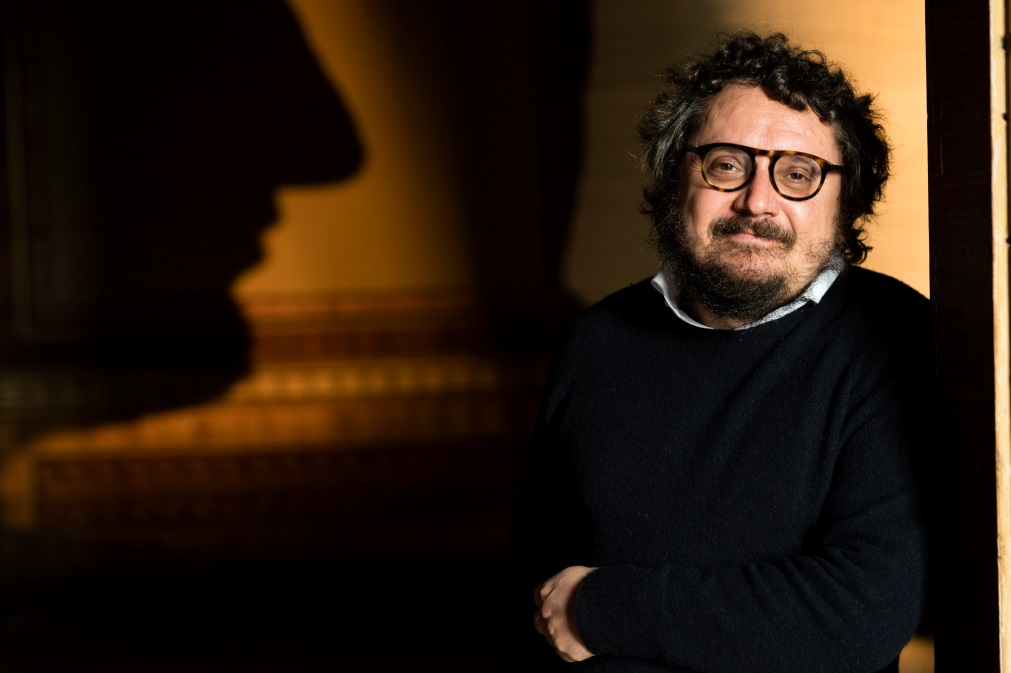 INFORMAZIONI PERSONALINome, Cognome: Andrea VilianiNazionalità: ItalianaLuogo e Data di nascita: Casale Monferrato (Italia), 15 maggio, 1973ISTRUZIONE E FORMAZIONE2000: Corso di formazione in European Project Management, ARTlab (Torino)1999: Laurea (Storia dell'Arte Contemporanea e Comunicazione Visiva), Università degli Studi di Torino, 110 cum LaudeESPERIENZE PROFESSIONALI2021: Curatore ospite, Ex-Chiesa del Gesù e Piazza Michele Baretta, Vigone-Torino. Mostra curata:Grazia Toderi, Gilberto Zorio. G2021: Curatore ospite, Fondazione Donnaregina per le arti contemporanee / Madre - Museo d’arte contemporanea Donnaregina, Napoli.Mostra curata (con Eva Fabbris):Diego Marcon. The Parents’s Room2020: Curatore ospite, Fondazione Donnaregina per le arti contemporanee / Madre - Museo d’arte contemporanea Donnaregina, Napoli.Mostra curata:Mathilde Rosier. La massacre du printemps2020-in corso: Co-ideatore (nel 2020 con Massimo Osanna; dal 2021 con Gabriel Zuctriegel) e Curatore del programma Pompeii Commitment. Materie archeologiche. Contributi scientifici curati sul portale di ricerca www.pompeiicommitment.org, in ordine di pubblicazione:Giulio Paolini. Senza titolo (Pompei)Mierle Laderman Ukeles. MANIFESTO FOR MAINTENANCE ART, 1969! Proposal for an exhibition: “CARE”David Soin Tappeser & Himali Singh Soin. in the spirit of the fountain: a performance at pompeii (in collaborazione con: 13th Shangai Biennale e TBA21-Thyssen Bornemisza Art Contemporary)Jimmie Durham. THE MATTERElena Mazzi. La scuola di Pompei (in collaborazione con: BOZAR-Centre for Fine Arts, Bruxelles, DiARC-Dipartimento di Architettura/Università degli Studi di Napoli "Federico II", Fundacio Mies van der Rohe, Barcellona nell'ambito del bando Creative Europe)Simone Fattal. Pompei, oggiMaria Thereza Alves. Nevermore/EvermoreMathilde Rosier. In the Fields of Intensive ProsperityTai Shani, in conversazione con Lucia Pietroiusti. Untitled Hieroglyphs (in collaborazione con: Serpentine Galleries, London)Alexandra Daisy Ginsberg, in conversazione con Rebecca Lewin. The Eden Project (in collaborazione con: Serpentine Galleries, London)Tabita Rezaire, con Oulimata Gueye. Mamelles ancestrales (in collaborazione con: Serpentine Galleries, London)Goshka Macuga. In da House of the Tragic PoetLara Favaretto. Digging-Up. Atlas of the Blank Histories. Episodio 1 (estensione del progetto organizzato da: Fondazione Donnaregina per le arti contemporanee, Napoli e Fondazione Sandretto Re Rebaudengo, Torino nell'ambito del bando Italian Council)Charlemagne Palestine e Lionel Hubert. unnnaaa matttinaaaPrem Krishnamurthy. Pompeii!Lucy Raven, con Diana Campbell Betancourt. SirensCairo Clarke. in the absence of ruinsPetrit Halilaj. Notes on Neolithic, Migratory Birds and Emotional ArcheologyAnna Boghiguian, con Marianna Vecellio. One Night, One Hour (in collaborazione con: Castello di Rivoli Museo d’Arte Contemporanea, Rivoli-Torino)Negar Azimi e Giovanna Silva. Letters VI 16, VI 20Luisa Lambri. Untitled (Casa di Giulia Felice, #02)Gianni Pettena. Presenza/AssenzaSalvatore Settis, in conversazione con Chiara Costa. L’esposizione come PhatosformelCarlo Alfano. Passeggiata archeologica con Flavia Alfano e Andrea VilianiBeatrice Gobson e Nick Gordon, con Claire Fontaine. Alkestis, a feminist epicCooking Sections. Oystering Room (an adaptation)Lawrence Weiner. THINGS THROWN ONTO THE BAY OF NAPLESLiam Gillick. Archaeology Projected Haris Epaminonda. Offcuts (after Chimera)Anna Maria Maiolino. Mais Um Momento, Por FavorInvernomuto. BLACK MED, PompeiiAndrea Branzi, con Andrea Viliani. Pompei come dripping e MerzbauSimone Forti. Una raccolta di materiali relativi alla trasmissione del mio lavoro (in collaborazione con Centro per l’Arte Contemporanea Luigi Pecci, Prato)Alexis Pauline Gumps e Hans Ulrich Obrist. Una conversazione Michael Rakovitz, con Marianna Vecellio. Seder for Pompeii (in collaborazione con: Castello di Rivoli Museo d’Arte Contemporanea, Rivoli-Torino)Lina Lapelyte. What happens with a dead fish?Cassandra Press, con Kandis Williams e Brandon English. A RuinMostre curate nel contesto del programma espositivo di Pompeii Commitment. Materie archeologiche, in ordine di inaugurazione:Simone Fattal, A breeze over the Mediterranean, Fondazione ICA Milano (2021, con Alberto Salvadori e Stella Bottai, Laura Mariano)2020-2022: Responsabile e Curatore CRRI-Centro di Ricerca Castello di Rivoli-Castello di Rivoli Museo d’Arte Contemporanea, Rivoli-Torino. Mostre curate:A.B.O. THEATRON. L’Arte o la Vita (2021-2022, con Achille Bonito Oliva, Carolyn Christov-Bakargiev)Dallo Studio di William Kentridge (2020-2021)2013-2019: Direttore, Fondazione Donnaregina per le arti contemporanee / Madre - Museo d’arte contemporanea Donnaregina, Napoli. Mostre curate (selezione):Per_formare una collezione (2019-2013, con Alessandro Rabotini, Silvia Salvati, Eugenio Viola)I sei anni di Marcello Rumma- 1965-1970 (2019, con Gabriele Guercio)Nick Bastis, Gintaras Didžiapetris. BELL (2019, con Silvia Salvati)Yeesookyung. Whisper Only to You (2019, con Sabrina Rastelli; in collaborazione con Museo e Real Bosco di Capodimonte)Liam Gillick. In piedi in cima a un edificio: Film 2008-2019 (2019, con Alberto Salvadori)Pier Paolo Calzolari. Painting as a Butterfly (2019, con Achille Bonito Oliva)Robert Mapplethorpe. Coreografia per una mostra (2018, con Laura Valente)John Armleder. 360° (2018, con Silvia Salvati; in collaborazione con: Museion, Bolzano)1977-2018. Mario Martone Museo Madre (2018, commissione e supervisione scientifica; a cura di Gianluca Riccio)Cécile B. Evans. Amos' World. Episode Three (2018, commissione e supervisione scientifica; a cura di Cloé Perrone)Pompei@Madre. Materia Archeologica (2017, con Massimo Osanna; in collaborazione con: Parco Archeologico di Pompei; Partecipanti: Paweł Althamer, Maria Thereza Alves, Nairy Baghramian, Philip Barker, Bill Beckley, Ranuccio Bianchi Bandinelli, Antonio Biasiucci, Carlo Bonucci, François Pierre Hippolyte Ernest Breton, Edward Bulwer-Lytton, Victor Burgin, Andrea Carandini, François-René de Chateaubriand, Jules-Leon Chifflot, Annamaria Ciarallo, Roberto Cuoghi, Johan Christian Dahl, Cesare De Seta, Mark Dion, Thea Djordjadze, Trisha Donnelly, Jimmie Durham, Salvatore Emblema, Haris Epaminonda, Petra Feriancová, Giuseppe Fiorelli, Friedrich Furchheim, Claude-Ferdinand Gaillard, William Gell, Luigi Ghirri, Johann Wolfgang Goethe, Nan Goldin, Jules Gourdault, Pierre Gusman, Wade Guyton, Sir William Hamilton, Edward C. Harris, Tonio Hoelscher, Jakob Wilhelm Hüber, Iman Issa, Wilhelmina Feemster Jashemski, Wilhelm Jensen-Sigmund Freud, Mimmo Jodice, Le Corbusier, Renato Leotta, Jean Marie Le Riche, Maria Loboda, Nino Longobardi, Malcolm Lowry, Goshka Macuga, Amedeo Maiuri, Mark Manders, Giuseppe Marsigli, August Mau, Charles-François Mazois, Rita McBride, Allan McCollum, Fausto Melotti, Mike Nelson, Felice e Fausto Niccolini, Roman Ondák, Operazione Vesuvio, Johann Friedrich Overbeck, Christodoulos Panayiotou, Marcel Péchin, Pink Floyd (& Adrian Maben), Francesco Piranesi, Seth Price, Laure Prouvost, Robert Rauschenberg, Jean-Claude Richard de Saint-Non, Salvatore Settis, Ettore Sottsass, Susan Sontag, Vittorio Spinazzola, Madame de Staël, Stendhal, Ernesto Tatafiore, Joseph François Désiré Thierry, Pádraig Timoney, Gioacchino Toma, Mario Torelli, Pierre-Henri de Valenciennes, Adrián Villar Rojas, Pierre-Jacques Volaire, Andy Warhol, Sir Mortimer Wheeler, Johann Joachim Winckelmann, Betty Woodman. E tutte e tutti gli artisti, gli intellettuali e gli artefici delle opere, dei manufatti e delle testimonianze, organiche e inorganiche, della città di Pompei)Pompei@Madre. Materia Archeologica. Le Collezioni (2017, con Massimo Osanna; in collaborazione con: Parco Archeologico di Pompei; Partecipanti: Domenico Bianchi, Daniel Buren, Francesco Clemente, Luciano Fabro, Rebecca Horn, Anish Kapoor, Jeff Koons, Jannis Kounellis, Sol LeWitt, Richard Long, Mimmo Paladino, Giulio Paolini, Richard Serra. E tutte e tutti gli artisti, gli intellettuali e gli artefici delle opere, dei manufatti e delle testimonianze, organiche e inorganiche, della città di Pompei)Darren Bader (@mined_oud) (2017, con Anna Cuomo, Silvia Salvati)Roberto Cuoghi. PERLA POLLINA, 1996-2016 (2017, con Andrea Bellini; in collaborazione con: Centre d’Art Contemporain, Ginevra)Stephen Prina. English for Foreigners (2017)Wade Guyton. SIAMO ARRIVATI (2017)Fabio Mauri. Retrospettiva a luce solida (2016, con Laura Cherubini)Gian Maria Tosatti. Sette Stagioni dello Spirito (2016, con Eugenio Viola)Camille Henrot. Luna di latte (2016, commissione e supervisione scientifica; a cura di Cloé Perrone; in collaborazione con: Fondazione Memmo, Roma)Mimmo Jodice. Attesa. 1960-2016 (2016)Boris Mikhailov. Io non sono io (2015, in collaborazione con: Camera, Torino; Incontri Internazionali d’Arte, Roma; Polo museale della Campania, Villa Pignatelli-Casa della fotografia, Napoli)Mark Leckey. desiderata (in media res) (2015, con Elena Filipovic; in collaborazione con: WIELS-Contemporary Art Centre, Bruxelles, Haus der Kunst, Monaco)Daniel Buren. Axer / Désaxer (2015, con Eugenio Viola)Sturtevant. sturtevant sturtevant (2015, commissione e supervisione scientifica; a cura di Sthéphanie Moisdon)Daniel Buren. Come un gioco per bambini (2015, con Eugenio Viola)Lucio Amelio. Dalla Modern Art Agency alla genesi di Terrae Motus (1965-1982): documenti, opere, una storia (2014)Walid Raad. Preface/Prefazione (2014, con Alessandro Rabottini; in collaborazione con Carré d'Art-Musée d'art contemporain, Nimes)Francis Alÿs. Reel-Unreel (Afghan Projects, 2010-14) (2014, con Eugenio Viola, in collaborazione con: Centre for Contemporary Art Ujazdowski Castle, Varsavia)Ettore Spalletti, Un giorno così bianco, così bianco (2014, con Alessandro Rabottini; in collaborazione con: MAXXI, Roma e GAM, Torino)Pádraig Timoney. A lu tiempo de… (2014, con Alessandro Rabottini)Vettor Pisani. Eroica / Antieroica: una retrospettiva (2013, con Eugenio Viola; supervisione scientifica Laura Cherubini)Mario Garcia Torres. Le lezione di Boetti (2013)Giulia Piscitelli. Intermedium (2013, con Eugenio Viola)Thomas Bayrle. Tutto in uno (2013, con Devrim Bayar; in collaborazione con: WIELS-Contemporary Art Centre, Bruxelles)2019: Curatore ospite, Rocca di Angera/Ala Scaligera. Mostra curata:Quaestio de Aqua et Terra. (Another) Question of the Water and the Land (Artisti: Marina Abramovich, Marzia Migliora, Gino De Dominicis, William Kentridge, Anselm Kiefer, Joseph Kosuth, Hendrik Krawen, Domenico Antonio Mancini, Wael Shawky, Haim Steinbach, Gian Maria Tosatti, Gilberto Zorio)2017: Curatore ospite, Museo e Real Bosco di Capodimonte. Mostre curate:John Armleder. SPLIT!Carta Bianca. Capodimonte Imaginaire (con Sylvain Bellenger)2014: Curatore ospite, Fondazione Querini Stampalia, Venezia. Mostra curata (con Chiara Bertola):Haris Epaminonda. Chapter IV2013: Curatore ospite, Museo Marino Marini, Firenze. Mostra curata (con Alberto Salvadori; in collaborazione con Le Magasin-Centre National d’Art Contemporain, Grénoble):Deimantas Narkevicius. DA CAPO2013: Curatore ospite, GAMeC-Galleria d’Arte Moderna e Contemporanea, Bergamo. Mostra curata (con Alessandro Rabottini; in collaborazione con: BALTIC Centre for Contemporary Art, Gateshead; Van Abbemuseum, Eindhoven):David Maljkovic. Sources in the Air2010-2012: Iternational Core-Group Agent, dOCUMENTA(13), Kassel, Kabul, Cairo, Banff. Referente della posizione di dOCUMENTA(13) a Kabul e Bamiyan, Afghanistan (con Carolyn Christov-Bakargiev, Aman Mojadidi). Artistic Director: Carolyn Christov-Bakargiev.2009-2012: Direttore, Fondazione Galleria Civica-Centro di Ricerca sulla Contemporaneità di Trento. Mostre curate (selezione):Nedko Solakov. All in (my) Order. With Exceptions (2012, in collaborazione con: IKON Gallery, Birmingham; S.M.A.K., Ghent; Fundação de Serralves, Porto)Rosa Barba. Stage Archive (2011, con Chiara Parisi; in collaborazione con: MART-Museo d'Arte Moderna e Contemporanea di Trento e Rovereto)
Clemens von Wedemeyer. The Repetition Festival Show (2011, in collaborazione con Project Arts Centre, Dublin; tour: Konsthall Carlottemborg, Copenhagen)Roman Ondák. Eclipse (2011, in collaborazione con: Villa Arson-Centre National d'Art Contemporain, Nice; Salzburger Kunstverein, Salzburg)Gustav Metzger. Decades: 1959-2009 (2010, in collaborazione con: Serpentine Gallery, London; Musee d'Art Contemporain, Rochechouart)Melvin Moti. From Dust to Dust (2010, in collaborazione con: WIELS-Centre for Contemporary Art, Bruxelles)Robert Kusmirowski. Cosmorama / P.A.P.O.P. (2010)20 Years of Italian Art + 20 Years of an Italian Institution / Civica 1989-2009 / Celebration, Institution, Critique (2009; Artisti: Giorgio Andreotta Calò, Meris Angioletti, Stefano Arienti, Micol Assael, Enrico Baj, Massimo Bartolini, Vanessa Beecroft, Rossella Biscotti, Alighiero Boetti, Monica Bonvicini, Enrico Castellani, Maurizio Cattelan, Francesco Clemente, Roberto Cuoghi, Giorgio de Chirico, Gino De Dominicis, Gabriele di Matteo, Lara Favaretto, Lucio Fontana, Christian Frosi, Giuseppe Gabellone, Alberto Garutti, Piero Gilardi, Corrado Levi, Armin Linke, Francesco Lo Savio, Miltos Manetas, Piero Manzoni, Enzo Mari, Eva Marisaldi, Amedeo Martegani, Marco Mazzucconi, Mario Merz, Aldo Mondino, Liliana Moro, Bruno Munari, Luigi Ontani, Diego Perrone, Alessandro Pessoli, Cesare Pietroiusti, Vettor Pisani, Michelangelo Pistoletto, Paola Pivi, Emilio Prini, Salvo, Mario Schifano, Ettore Sottsass, Giulio Turcato, Giuseppe Uncini, Emilio Vedova, Francesco Vezzoli, Luca Vitone, Italo Zuffi)2006: Curatorial Player, Biennale de Lyon. Curatori Stéphanie Moisdon, Hans Ulrich Obrist.2005-2009: Capo Curatore, MAMbo-Museo d’Arte Moderna /GAM-Galleria d’Arte Moderna, Bologna. Mostre curate (selezione):Sarah Morris. Beijing (2009, con Gianfranco Maraniello; in collaborazione con: MMK-Museum für Moderne Kunst, Frankfurt; Witte de With-Center for Contemporary Art, Rotterdam)Seth Price. 2009... (2009, con Gianfranco Maraniello)Trisha Donnelly (2009)Natascha Sadr Haghighian. SOLO SHOW (2008)Jeroen de Rijke & Willem de Rooij (2008, con Gianfranco Maraniello; in collaborazione con: K21-Kunstsammlung Nordrhein Westfalen, Düsseldorf)Guyton\Walker (2008)Adam Chodzko. M-path and Hole (2007)Bojan Sarcevic. Already Vanishing (2007)Diego Perrone (2007, in collaborazione con: CAPC Musée d’Art Contemporain, Bordeaux)Christopher Williams. For Example: Dix-Huit Leçcons Sur La Societé Industrielle (Revision 5) (2007, con Gianfranco Maraniello)Markus Schinwald (2006, presso Palazzo Poggi, Bologna)Jay Chung & Q Takeki Maeda. Caducean City (2006, presso Cineteca, Bologna)Giovanni Anselmo (2006, con Gianfranco Maraniello)Nico Dockx with Building Transmissions. Yesterday Is Tomorrow (2006)Paolo Chiasera (2006)Ryan Gander. Nine Projects for L’Esprit Nouveau (2006, presso L’Esprit Nouveau, Bologna)2008: Curatore ospite, MACRO-Museo d'Arte Contemporanea, Roma/ARCOS, Benevento. Mostra curata (con Gigiotto Del Vecchio, Alessandro Rabottini, Elena Lydia Scipioni):ITALIA ITALIE ITALIEN ITALY WLOCHY (Artisti: Allora&Calzadilla, Stefano Arienti, Johanna Billing, Alighiero Boetti, Monica Bonvicini, Mircea Cantor, Keren Cytter, Michael Dean, Gino De Dominicis, Jimmie Durham, Patricia Esquivias, Lara Favaretto, Claire Fontaine, Aurélien Froment, Christian Frosi, Dora García, Ivan Grubanov, Jonathan Horowitz, David Maljković, Aleksandra Mir, Helen Mirra, Henrik Olesen, Roman Ondák, Seb Patane, Manfred Pernice, Diego Perrone, Giulia Piscitelli, Paola Pivi, Henrik Plenge Jakobsen, Pietro Roccasalva, Sean Snyder, Simon Starling, The Otolith Group, Nomeda & Gediminas Urbonas, Eric Wesley, Artur Żmijewski).2005: Curatore vincitore del ENTER PRIZE, GAMeC-Galleria d’Arte Moderna e Contemporanea, Bergamo. Mostra curata:No Manifesto (Artisti: Stefano Arienti, Massimo Grimaldi, Mike Nelson, Florian Puhmoesl, Anri Sala, Richard Wright. Special projects by Jeremy Deller, David Robbins)2002-2005: Assistente Curatore, Castello di Rivoli Museo d'Arte Contemporanea, Rivoli-Torino. Assistenza alla curatela delle seguenti mostre e cataloghi (selezione):Faces in the Crowd (2004; tour: Whitechapel Art Gallery, London)Pierre Huyghe (2004)William Kentridge (2004; tour: K20-Kunstsammlung Nordrhein Westfalen, Düsseldorf; Museum of Contemporary Art, Sidney; Musée d’Art Contemporain, Montréal; Art Gallery, Johannesburg)Janet Cardiff. A Survey Including Collaborations with George Bures Miller (2003; tour: P.S.1 Contemporary Art Center, Lons Island City-New York)I Moderni / The Moderns (2003)Nan Goldin-Devil's Playground (2002; tour: Whitechapel Art Gallery, London; Museo Nacional Centro de Arte Reina Sofia, Madrid; Fundação de Serralves, Porto; Ujazdowski Castle, Warsaw)Francis Alys-Matrix 2 (2002)2000-2002: Assistente curatoriale, Castello di Rivoli Museo d'Arte Contemporanea, Rivoli-Torino. Coodinamento organizzativo e editorlale delle seguenti mostre e cataloghi:Arte Povera. Art From Italy 1967-2002 (2002, presso: Museum of Contemporary Art, Sidney)Wolfgang Tillmans (2002, tour: Deichtorhallen, Hamburg; Palais de Tokyo, Paris; Louisiana Museum, Copenhagen)Shirin Neshat (2002)Form Follows Fiction (2001)Arte Povera in Collezione. (2000)Merce Cunningham (2000)Museums for a New Millennium (2000)Mirror’s Edge (2000)PREMI2005: ENTER PRIZE. Premio Lorenzo Bonaldi, GAMeC-Galleria d’Arte Moderna e Contemporanea, BergamoPUBBLICAZIONI DI CARATTERE SCIENTIFICOCataloghi editi e commissionati (selezione):Grazia Toderi, Gilberto Zorio. G, Graph Art, Manta-CuneoA.B.O. THEATRON. L’Arte o la Vita, Castello di Rivoli-Museo d’Arte Contemporanea, Rivoli-Torino; SKIRA, MilanoCécile B. Evans. AMOS' WORLD, mumok-Museum moderner Kunst Stiftung Ludwig Wien, Vienna; Städtisches Museum, Abteiberg; Frac Lorraine, Metz; Edizioni Madre, NapoliCally Spooner. On False Tears, De Vleeshal, Middelburg; Edizioni Madre, Napoli; Hatje Cantz Verlag, Berlino-StoccardaPier Paolo Calzolari. Painting as a Butterfly, Edizioni Madre, Napoli; Silvana Editoriale, MilanoLiam Gillick, In piedi in cima a un edificio: Film 2008-2019, Edizioni Madre, NapoliJohn Armleder, The Grand Tour, Museo Madre, Napoli; Museion, Bolzano; JRP/Editions, GinevraQuaestio de Aqua et Terra. (Another) Question of the Water and the Land, Scalpendi, MilanoRobert Mapplethorpe. Coreografia per una mostra, Edizioni Madre, Napoli1977-2018. Mario Martone. Museo Madre, Museo Madre, Napoli; Contrasto, RomaFifty-three Works by Paul Sietsema, Nouveau Musée National de Moaco, Monaco; The Kitchen, New York; Museo Madre, Napoli; Mousse Publishing, MilanoMimmo Jodice. Attesa (dal 1960); Museo Madre, Napoli; Electa, MilanoGianfranco Baruchello. Archive of Moving Images. 1960-2016, La Triennale, Milano; Museo Madre, Napoli; Mousse Publishing, MilanoCarta Bianca. Capodimonte Imaginaire, Electa MilanoPompei@Madre. Materia Archeologica, Electa, MilanoDarren Bader (@mined_oud); Koening Books, ColoniaKerstin Braetsch, BRAETSCH; Museum Brandhorst, Monaco; Museo Madre, Napoli; Koening Books, ColoniaRoberto Cuoghi. Perla pollina 1996-2016, Centre d’Art Contemporain, Ginevra; Museo Madre, Napoli; Hatje Cantz, Osfildern RuitStephen Prina. Galesburg Illinois, Kunsthalle Sank Gallen; Museum Kuhaus, Kleve, Museo Madre, Napoli; Koening Books, ColoniaBoris Mikhailov. Io non sono io; Koening Books, ColoniaMark Leckey. On Pleaure Bent, WIELS, Bruxelles; Haus der Kunst, München; Museo Madre, Napoli; Koening Books, ColoniaSturtevant. sturtevant sturtevant, Museo Madre, Napoli; Electa, MilanoLucio Amelio. Dalla modern art agency alla genesi di terrae motus (1965-1982). documenti, opere, una storia..., Museo Madre, Napoli; Electa, MilanoGusmao + Paiva. Teoria Extraterrestre (in collaborazione con: Pirelli Hangar Bicocca, Milano; Frac Ile de France. Le Plateau, Parigi; Museo Marino Marini, Firenze; Camden Art Center, Londra), Mousse Publishing, MilanoWalid Raad. Preface/Prefazione; Museo Madre, Napoli; Carré d'Art-Musée d'art contemporain, Nimes; Black Dog Publishing, LondraFrancis Alÿs. Reel-Unreel (Afghan Projects, 2010-14), Centre for Contemporary Art Ujazdowski Castle, Varsavia; Museo MADRE, Napoli; Electa, MilanoEttore Spalletti, Un giorno così bianco, così bianco, MAXXI, Roma; GAM, Torino; Museo Madre, Napoli, Electa, MilanoPádraig Timoney. A lu tiempo de...; Museo Madre, Napoli; Electa, MilanoPisani. Eroica / Antieroica: una retrospettiva; Museo Madre, Napoli; Electa, MilanoAkram Zaatari. Time Capsule, Le Magasin-CNAC, Grénoble; Museo Madre, Napoli; Mousse Publishing, MilanoGiulia Piscitelli. Intermedium; Museo Madre, Napoli; Electa, MilanoThomas Bayrle. Tutto in uno, WIELS-Contemporary Art Centre, Bruxelles; Museo Madre, Napoli, Electa, Milano & Koening Books, ColoniaDeimantas Narkevicius. Da Capo.Fifteen Films, Museo Marino Marino, Firenze; MSU – Muzej suvremene umjetnosti / Museum of Contemporary Art, Zagabria; Archive Books, BerlinoDavid Maljkovic. Sources in the Air, BALTIC Centre for Contemporary Art, Gateshead; Van Abbemuseum, Eindhoven; GAMeC-Galleria d’Arte Moderna e Contemporanea, Bergamo; JRP/Ringier, ZurigoHaris Epaminonda. Chapters I-XXX, Humboldt Boks, MilanoNedko Solakov. All in Order. With Exceptions, IKON Gallery, Birmingham; S.M.A.K., Ghent; Fundação de Serralves, Porto; Fondazione Galleria Civica-Centro di Ricerca sulla Contemporaneità di Trento; Hatje Cantz, Osfildern RuitStefano Cagol, Public Opinion (OPERA CIVICA TN), Fondazione Galleria Civica-Centro di Ricerca sulla Contemporaneità di Trento; Charta MilanoAnna Scalfi Eghenter, KataLogos (OPERA CIVICA TN), Fondazione Galleria Civica-Centro di Ricerca sulla Contemporaneità di Trento; Silvana Editoriale, MilanoTim Rollins & K.O.S.: An Index,JRP/Ringier, ZürichRosa Barba, White is an Image, Centre International d'Art et du Paysage de l'Ile de Vassiviere; MART-Museo d'Arte Moderna e Contemporanea di Trento e Rovereto; Fondazione Galleria Civica-Centro di Ricerca sulla Contemporaneità di Trento; Hatje Cantz, Osfildern RuitClemens von Wedemeyer. The Repetition Festival Show, Project Arts Centre, Dublin; Fondazione Galleria Civica-Centro di Ricerca sulla Contemporaneità di TrentoRoman Ondák. ECLIPSE, Fondazione Galleria Civica-Centro di Ricerca sulla Contemporaneità di Trento; Villa Arson-Centre National d’Art Contemporain, Nice: Salzburger Kunstverein, Salzburg; Mousse Publishing, MilanoRobert Kusmirowski, KOSMORAMA, Fondazione Galleria Civica-Centro di Ricerca sulla Contemporaneità di Trento; Archive Books, BerlinDora Garcia, From Basaglia to Brazil, Fondazione Galleria Civica-Centro di Ricerca sulla Contemporaneità di Trento; Mousse Publishing, MilanoTris Vonna-Mitchell, JRP/Ringier, ZürichThe Otolith Group. A Long Time Between Suns, Sternberg Press, Berlin-New YorkThree attempts for a catalogue raisonnee of the work of Alberto Garutti, Fondazione Galleria Civica-Centro di Ricerca sulla Contemporaneità di Trento; Kaleidoscope Press, MilanoGustav Metzger, DECADES: 1959-2009, Serpentine Gallery, London; Musee d'Art Contemporain, Rochechouart; Fondazione Galleria Civica-Centro di Ricerca sulla Contemporaneità di Trento; Koening Books, LondonMelvin Moti. Dust, Fondazione Galleria Civica-Centro di Ricerca sulla Contemporaneità di Trento; WIELS-Centre for Contemporary Art, BruxellesArmin Linke, ALPI, JRP/Ringier, ZürichRossella Biscotti, 168 Sections of a Human Brain, Fondazione Galleria Civica-Centro di Ricerca sulla Contemporaneità di Trento; One Starr Press, ParisMeris Angioletti, I Describe the Way and Meanwhile I Am Proceeding Along It, Fondazione Galleria Civica-Centro di Ricerca sulla Contemporaneità di Trento; Kaleidoscope Press, MilanoSarah Morris, MMK Museum für Moderne Kunst, Frankfurt; MAMbo–Museo d’Arte Moderna, Bologna; Witte de With Center for Contemporary Art, Rotterdam; Walther Koening, KoelnSeth Price, MAMbo–Museo d’Arte Moderna, BolognaNatascha Sadr Haghighian, SOLO SHOW, MAMbo–Museo d’Arte Moderna, Bologna; Koenig Books, LondonJeroen de Rijke – Willem de Rooij, K21-Kunstsammlung Nordrhein Westfalen, Duesseldorf; MAMbo–Museo d’Arte Moderna, Bologna; Snoeck, CologneGuyton\Walker, MAMbo–Museo d’Arte Moderna, Bologna; SKIRA, MilanoITALIA ITALIE ITALIEN ITALY WLOCHY, Electa, MilanoAdam Chodzko. M-path and Hole, MAMbo–Museo d’Arte Moderna, Bologna; SKIRA, MilanoBojan Sarcevic. Already Vanishing, MAMbo–Museo d’Arte Moderna, Bologna; SKIRA, MilanoDiego Perrone. La madre di Boccioni in ambulanza e la fusione della campana, CAPC Musée d’Art Contemporain, Bordeaux; MAMbo–Museo d’Arte Moderna, Bologna; SKIRA, MilanoJay Chung & Q Takeki Maeda. Caducean City, GAM-Galleria d’Arte Moderna, BolognaGiovanni Anselmo, GAM-Galleria d’Arte Moderna, BolognaBuilding Transmissions, GAM-Galleria d’Arte Moderna, BolognaRyan Gander. Intellectual Colors, DENA Foundation, Paris; Silvana Editoriale, MilanoNo Manifesto, GAMeC-Galleria d’Arte Moderna e Contemporanea, BergamoSaggi in altre pubblicazioni (selezione):“A Damn Letter”, Diego Marcon. Three Works, Lenz Press, Milano“Nota su un museo immaginario pensando a Ulisse Aldrovandi, Arcimboldo, Leonardo da Vinci (e a Maria Thereza Alves e Jimmie Durham”, Jimmie Durahm. Festschrift, NERO Editions, Roma, 2020-21“Femministe, microemotive, concettuali, manuali: le identità e le materie di Marion Baruch”, Marion Baruch, Kunstmuseum Luzern, Lucerna; Mousse Publishing, Milano, 2020“just” measuring unconsciousness… O della colta inconsistenza / dell’inconscia consistenza in Gregorio Botta”, Gregorio Botta. Just measuring unconsciousness, La Galleria Nazionale d’Arte Moderna e Contemporanea, Roma; Silvana Editoriale, Milano, 2020Testimonianza, Studio Trisorio. Una storia d’arte, Electa, Milano, 2019 “The Monochrome in the Great Misunderstanding of Italian Pop Art” (con Laura Cherubini), Before or Afer, at the Same Time. Rome, Milan and Fabio Mauri, 1948-1968, Hauser & Wirth Publishers, Zurigo, 2019Testimonianza, Gianfranco Baruchello, MART-Museo d'arte moderna e contemporanea, Trento e Rovereto, 2018 “Su Carlo Alfano e l'arte: come in una camera di specchi”, Carlo Alfano. Soggetto Spazio Soggetto, MART-Museo d'arte moderna e contemporanea, Trento e Rovereto, 2017“Vezzoli Primavera-Estate. Home Museums for A Fashion-based Museology”, Francesco Vezzoli, Rizzoli, New York-Milano, 2016“Carol Rama's Rage is the History of Italian Art that Needs to be Rewritten. Story No. 1...”, The Passion According to Carol Rama, MACBA-Museo d'Art Contemporani, Barcellona; MAMVP-Musée d'Art Moderne de le Ville de Paris, Parigi; EMMA-Espoo Museum of Modern Art; IMA-Irish Museum of Modern Art, Dublino; GAM-Galleria Civica d'Arte Moderna e Contemporanea Torino, 2015“Alighiero Boetti” (con Eva Scharrer), “Mario Garcia Torres” (con Eva Scharrer), “Goshka Macuga” (con Eva Scharrer), “Michael Rakowitz” (con Eva Scharrer), “Khadim Ali (con Eva Scharrer), ”Roman Ondak”, “Barmak Akram”, “Chiara Fumai”, “Giuseppe Penone”, “Lara Favaretto”, “Abul Qasem Foushanji/Zainab Haidary/Mohsen Taasha”,”Jeanno Gaussi”, “Masood Kamandy”, “Rahraw Omarzad”, “Aman Mojadidi”; “Kabul-Bamiyan”: “Barmak Akram”, “Khadim Ali (con Eva Scharrer), “Francis Alÿs” (con Eva Scharrer), “Jerome Bel (con Chiara Vecchiarelli), “Andrea Buettner” (con Chus Martinez), “Tacita Dean” (con Eva Scharrer), “Lara Favaretto”, “Mario Garcia Torres” (con Eva Scharrer), “Jeanno Gaussi”, “Masood Kamandy”, “Wiliam Kentridge” (con Eva Scharrer), “Goshka Macuga” (con Eva Scharrer), “Aman Mojadidi”, “Rahraw Omarzad”, “Giuseppe Penone”, “Walid Raad” (con Eva Scharrer), “Michael Rakowitz” (con Eva Scharrer), “Zolayka Sherzad”, “Adrian Villar Rojas” (con Eva Scharrer), “Clemens von Wedemeyer” (con Eva Scharrer), “Zalmai”, Das Begleitbuch/The Guidebook, dOCUMENTA(13); Hatje Cantz, Osfildern Ruit, 2012“Seth Price”, 00s—The History of a Decade That Has Not Yet Been Named, Biennale de Lyon; JRP/Ringier, Zurigo, 2007“The Cinema of Jun Nguyen Hatsushiba”, Jun Nguyen Hatsushiba, catalogo della mostra, Mori Museum, Tokyo, 2004 (pre-pubblicato come “The Cinema of Jun Nguyen Hatsushiba”, Artes Mundi. Wales International Visual Prize, Cardiff, 2004)Articoli (Selezione)“La pittura è una storia italiana, 1959-1979, #3”, con Laura Cherubini, Flash Art Italia, # 347, Milano, 2019“La pittura è una storia italiana, 1959-1979, #2”, con Laura Cherubini, Flash Art Italia, # 345, Milano, 2019“La pittura è una storia italiana, 1959-1979, #1”, con Laura Cherubini, Flash Art Italia, # 343, Milano, 2919“Oggetti diversi. L’umiltate di Jimmie Durham e delle sue creature”, DOMUS, #1030, Milano, 2018“1967-2017. La realtà promessa”, Flash Art Italia, Milano, 2017 (intervista con Francesco Matarrese)“Francesco Vezzoli: Game of Role”, Kaleidoscope, Milano, 2013Sezione tematica sull’esoticismo (con Alessio Ascari; include: intervista a Danh Vo; progetto speciale di Willem De Rooij; playlist di Invernomuto; contributi di Rosa Barba, Carlos Basualdo, Matti Braun, Gerard Byrne, Jeroen De Rijke, Francesco Manacorda, Chus Martinez, Mathias Poledna, Florian Pumhösl, Paul Sietsema, Simon Starling, Michael Stevenson, Adam Szymczyk, Armando Andrade Tudela, Christopher Williams), Kaleidoscope, Milano, 2009“Trisha Donnelly”, FROG, Paris, # 6, 2007 “No Matter How Bright the Light, the Crossing Occurs at Night. Kunst-Werke, Berlin”, FROG, Paris, # 4, 2006“Jeroen de Rijke, Willem de Rooij, Christopher Williams”, FROG, Paris, # 3, 2006 (intervista)“Anri Sala. Creare realtà”, Flash Art Italia, Milano, 2005 (intervista)“Trisha Donnelly”, FROG, Paris, # 2, 2005“Emilio Prini”, Boiler, Milano, # 5, 2005 (special project)“Paul Thek. Doppelganger”, Flash Art Italia, Milano, 2004“Xavier Veilhan”, Flash Art International, Milano, 2004“Micol Assael: Gabriel”, Boiler, Milano, # 4, 2004“Paulina Olowska. Ti y Ja”, Flash Art Italia, Milano, 2004“Daria Martin”, Flash Art International, Milano, 2003CAPACITA’ E COMPETENZE LINGUISTICHEItaliano, lingua madreInglese, ottimo, scritto e parlatoFrancese, ottimo, scritto e parlato